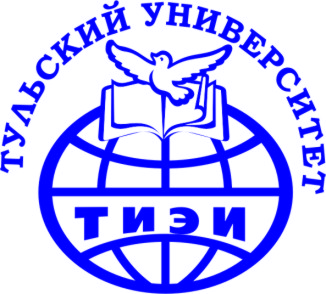 ТУЛЬСКИЙ УНИВЕРСИТЕТЧастная образовательная организация высшего образования - ассоциацияПРОГРАММАВСТУПИТЕЛЬНЫХ ИСПЫТАНИЙПО БИОЛОГИИТула 2018Пояснительная запискаНа экзамене по биологии поступающий в высшее учебное заведение должен показать:- знание основных понятий, ведущих идей, закономерностей и законов, составляющих ядро биологического образования: клеточная теория; взаимосвязь строения и функции организма; уровни организации живой природы; учение об эволюции органического мира, многообразии и классификации организмов; экологические закономерности;- умение обосновывать выводы, используя биологические термины, объяснять явления природы, применять знания в практической деятельности.В связи с этим абитуриенты при подготовке к вступительному экзамену по биологии должны обратить особое внимание на следующие разделы: Биология как наука. Методы научного познанияБиология как наука, ее достижения, методы познания живой природы. Рольбиологии в формировании современной естественнонаучной картины мира. Уровневая организация и эволюция. Основные уровни организации живой природы: клеточный, организменный, популяционно-видовой, биогеоценотический, биосферный. Биологические системы. Общие признаки биологических систем: клеточное строение, особенности химического состава, обмен веществ и превращения энергии, гомеостаз, раздражимость, движение, рост и развитие, воспроизведение, эволюция биологии в формировании современной естественнонаучной картины мира.Клетка как биологическая системаСовременная клеточная теория, её основные положения, роль в формировании современной естественнонаучной картины мира. Развитие знаний о клетке. Клеточное строение организмов – основа единства органического мира,доказательство родства живой природы. Многообразие клеток. Прокариоты и эукариоты. Сравнительная характеристика клеток растений, животных, бактерий, грибов.Химический состав клетки. Макро- и микроэлементы. Взаимосвязь строения и функций неорганических и органических веществ (белков, нуклеиновых кислот, углеводов, липидов, АТФ), входящих в состав клетки. Роль химических веществ в клетке и организме человека. Строение клетки. Взаимосвязь строения и функций частей и органоидов клетки – основа ее целостности. Обмен веществ и превращения энергии – свойства живых организмов. Энергетический и пластический обмен, их взаимосвязь. Стадии энергетического обмена. Брожение и дыхание. Фотосинтез, его значение, космическая роль. Фазы фотосинтеза. Световые и темновые реакции фотосинтеза, их взаимосвязь. Хемосинтез. Роль хемосинтезирующих бактерий на Земле. Генетическая информация в клетке. Гены, генетический код и его свойства. Матричный характер реакций биосинтеза. Биосинтез белка и нуклеиновых кислот. Клетка – генетическая единица живого. Хромосомы,  их строение (форма и размеры) и функции. Число хромосом и их видовое постоянство. Соматическиеи половые клетки. Жизненный цикл клетки: интерфаза и митоз. Митоз – деление соматических клеток. Мейоз. Фазы митоза и мейоза. Развитие половых клеток у растений и животных. Деление клетки – основа роста, развития и размножения организмов. Роль мейоза и митоза.Организм как биологическая системаРазнообразие организмов: одноклеточные и многоклеточные; автотрофы,гетеротрофы, аэробы, анаэробы.  Воспроизведение организмов, его значение. Способы размножения, сходство и отличие полового и бесполого размножения. Оплодотворение у цветковых растений и позвоночных животных. Внешнее и внутреннее оплодотворение. Онтогенез и присущие ему закономерности. Эмбриональное и постэмбриональное развитие организмов. Причины нарушения развития организмов.  Генетика, ее задачи. Наследственность и изменчивость – свойства организмов. Методы генетики. Основные генетические понятия и символика. Хромосомная теория наследственности. Современные представления о гене и геноме. Закономерности наследственности, их цитологические основы. Закономерности наследования, установленные Г.Менделем, их цитологические основы (моно- и дигибридное скрещивание). Законы Т.Моргана: сцепленное наследование признаков, нарушение сцепления генов. Генетика пола. Наследование признаков, сцепленных с полом. Взаимодействие генов. Генотип как целостная система. Генетика человека. Методы изучения генетики человека. Решение генетических задач. Составление схем скрещивания. Закономерности изменчивости. Ненаследственная (модификационная) изменчивость. Норма реакции. Наследственная изменчивость: мутационная, комбинативная. Виды мутаций и их причины. Значение изменчивости в жизни организмов и в эволюцииЗначение генетики для медицины. Наследственные болезни человека, их причины, профилактика. Вредное влияние мутагенов, алкоголя, наркотиков, никотина на генетический аппарат клетки. Защита среды от загрязнения мутагенами. Выявление источников мутагенов в окружающей среде (косвенно)и оценка возможных последствий их влияния на собственный организм. Селекция, её задачи и практическое значение. Вклад Н.И. Вавилова в развитиеселекции: учение о центрах многообразия и происхождения культурных растений; закон гомологических рядов в наследственной изменчивости. Методы селекции и их генетические основы. Методы выведения новых сортов растений, пород животных, штаммов микроорганизмов. Значение генетики для селекции. Биологические основы выращивания культурных растений и домашних животных. Биотехнология, ее направления. Клеточная и генная инженерия, клонирование. Роль клеточной теории в становлении и развитии биотехнологии. Значение биотехнологии для развития селекции, сельского хозяйства, микробиологической промышленности, сохранения генофонда планеты. Этические аспекты развития некоторых исследований в биотехнологии (клонирование человека, направленные изменения генома).Система и многообразие органического мираМногообразие организмов. Значение работ К. Линнея и Ж-Б. Ламарка. Основные систематические (таксономические) категории: вид, род, семейство, отряд (порядок), класс, тип (отдел), царство; их соподчиненность. Вирусы — неклеточные формы жизни. Меры профилактики распространения вирусных заболеваний. Царство бактерий, строение, жизнедеятельность, размножение, роль в природе. Бактерии – возбудители заболеваний растений, животных, человека. Профилактика заболеваний, вызываемых бактериями. Царство грибов, строение, жизнедеятельность, размножение. Использование грибов для получения продуктов питания и лекарств. Распознавание съедобных и ядовитых грибов. Лишайники, их разнообразие, особенности строения и жизнедеятельности. Роль в природе грибов и лишайников. Царство растений. Строение (ткани, клетки, органы), жизнедеятельность и размножение растительного организма (на примере покрытосеменных растений). Распознавание (на рисунках) органов растений. Многообразие растений. Основные отделы растений. Классы покрытосеменных, роль растений в природе и жизни человека. Царство животных. Одноклеточные и многоклеточные животные. Характеристика основных типов беспозвоночных, классов членистоногих. Особенности строения, жизнедеятельности, размножения, роль в природе и жизни человека. Хордовые животные. Характеристика основных классов. Роль в природе и жизни человека. Распознавание (на рисунках) органов и систем органов у животных.Организм человека и его здоровьеТкани. Строение и жизнедеятельность органов и систем органов: пищеварения, дыхания, выделения. Распознавание (на рисунках) тканей, органов, систем органов. Строение и жизнедеятельность органов и систем органов: порно-двигательной, покровной, кровообращения, лимфообращения. Размножение и развитие человека. Распознавание (на рисунках) органов и систем органов. Внутренняя среда организма человека. Группы крови. Переливание крови. Иммунитет. Обмен веществ и превращение энергии в организме человека. Витамины. Нервная и эндокринная системы. Нейрогуморальная регуляция процессов жизнедеятельности организма как основа его целостности, связи со средой. Анализаторы. Органы чувств, их роль в организме. Строение и функции.Высшая нервная деятельность. Сон, его значение. Сознание, память, эмоции,речь, мышление. Особенности психики человека. Личная и общественная гигиена, здоровый образ жизни. Профилактика инфекционных заболеваний (вирусных, бактериальных, грибковых, вызываемых животными). Предупреждение травматизма, приемы оказания первой помощи. Психическое и физическое здоровье человека. Факторы здоровья (аутотренинг, закаливание, двигательная активность). Факторы риска (стрессы, гиподинамия, переутомление, переохлаждение). Вредные и полезные привычки. Зависимость здоровья человека от состояния окружающей среды. Соблюдение санитарно-гигиенических норм и правил здорового образа жизни. Репродуктивное здоровье человека. Последствия влияния алкоголя, никотина, наркотических веществ на развитие зародыша человека.Эволюция живой природыВид, его критерии. Популяция – единица эволюции. Микроэволюция. Образование новых видов. Способы видообразования. Сохранение многообразия видов как основа устойчивости биосферы. Развитие эволюционных идей. Значение эволюционной теории Ч. Дарвина. Взаимосвязь движущих сил эволюции. Формы естественного отбора, виды борьбы за существование. Синтетическая теория эволюции. Элементарные факторы эволюции. Исследования С.С.Четверикова. Роль эволюционной теории в формировании современной естественнонаучной картины мира.  Доказательства эволюции живой природы. Результаты эволюции: приспособленность организмов к среде обитания, многообразие видов.  Макроэволюция. Направления и пути эволюции (А.Н.Северцов, И.И.Шмальгаузен). Биологический прогресс и регресс, ароморфоз, идиоадаптация, дегенерация. Причины биологического прогресса и регресса. Гипотезы возникновения жизни на Земле. Основные ароморфозы в эволюции растений и животных. Усложнение живых организмов на Земле в процессе эволюции. Происхождение человека. Человек как вид, его место в системе органического мира. Гипотезы происхождения человека. Движущие силы и этапы эволюции человека. Человеческие расы, их генетическое родство. Биосоциальная природа человека. Социальная и природная среда, адаптации к ней человека.Экосистемы и присущие им закономерностиСреды обитания организмов. Экологические факторы: абиотические,биотические. Антропогенный фактор. Их значение. Экосистема (биогеоценоз), её компоненты: продуценты, консументы, редуценты, их роль. Видовая и пространственная структура экосистемы. Трофические уровни. Цепи и сети питания, их звенья. Правила экологической пирамиды. Составление схем передачи веществ и энергии (цепей питания). Разнообразие экосистем (биогеоценозов). Саморазвитие и смена экосистем. Устойчивость и динамика экосистем. Биологическое разнообразие, саморегуляция и круговорот веществ – основа устойчивого развития экосистем. Причины устойчивости и смены экосистем. Изменения в экосистемах под влиянием деятельности человека. Агроэкосистемы, основные отличия от природных экосистем. Биосфера – глобальная экосистема. Учение В.И.Вернадского о биосфере. Живое вещество, его функции. Особенности распределения биомассы на Земле. Биологический круговорот и превращение энергии в биосфере, роль в нем организмов разных царств. Эволюция биосферы. Глобальные изменения в биосфере, вызванные деятельностью человека (нарушение озонового экрана, кислотные дожди, парниковый эффект и др.). Проблемы устойчивого развития биосферы. Правила поведения в природной среде.Литература:1. Билич Г.Л., Крыжановский В.А., Биология для поступающих в ВУЗы: М., Оникс, 20092.  Богданова Т.Л., Солодова Е.А.,  Биология. Справочник для старшеклассников и поступающих в вузы. Полный курс подготовки к выпускным экзаменам: М., АСТ-Пресс, 20103. Власова З.А.,  Биология. Для поступающих в вузы и подготовки к ЕГЭ: М., АСТ - Пресс, 2010 4. Заяц Р.Г. Биология. Для поступающих в вузы. Минск, ВШЭ, 2012.4.Мамонтов С.Г. Биология: Для школьников старших классов и поступающих в вузы: Учебное пособие. – М.: Дрофа, 2007.5.  Цибулевский  А. Ю., Мамонтов  С. Г., Биология для поступающих в вузы: М., Академия, 2004ДополнительнаяБиологический энциклопедический словарь. М.: Советская энциклопедия, 1989. Батуев А.С., Гуленкова М.А., Еленевский А.Г. и др. Биология: Большой справочник для школьников и поступающих в вузы. - М.: Дрофа, 1998-2002. Богданова Т.Л., Солодова Е.А. Биология: Справочное пособие для старшеклассников и поступающих в вузы. - М.: АСТ-ПРЕСС, 2001. Грин Н., Стаут У., Тейлор Д. Биология. Т 1- 3. - М.: Мир, 1990. Дикарев С.Д. Генетика. Сборник задач. - М.: Первое сентября, 2002. Кемп П., Армс К. Введение в биологию. - М.: Мир, 1988. Козлова Т.А., Кучменко В.С. Биология в таблицах. 6-11 классы: Справочное пособие. - М.: Дрофа, 2002. Мамонтов С.Г. Биология: Пособие для поступающих в вузы. М.: Высшая школа, 1992, Дрофа, 1994. Медников Б.М. Биология: Формы и уровни жизни: Пособие для учащихся. - М.: Просвещение, 1995. Пикеринг В.Р. Биология. Школьный курс в 120 таблицах. - М.: "АСТ- ПРЕСС", 1997. Критерии оценивания тестовых заданий по биологииВнимательно прочитайте каждое задание и предлагаемые варианты ответа, если они имеются. Отвечайте только после того, как вы поняли вопрос и проанализировали все варианты ответа. Выполняйте задания в том порядке, в котором они даны. Если какое-то задание вызывает у вас затруднение, пропустите его. К пропущенным заданиям вы сможете вернуться, если у вас останется время.         При выполнении заданий можно пользоваться черновиком. Записи в черновике не учитываются при оценивании работы.    Баллы, полученные Вами за выполненные задания, суммируются. Постарайтесь выполнить как можно больше заданий и набрать наибольшее количество баллов.На выполнение экзаменационной работы по биологии отводится 2 часа (120 минут). Верное выполнение каждого задания оценивается в 4 балла. Максимальное количество баллов за всю работу – 100.